いわき商工会議所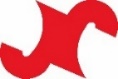 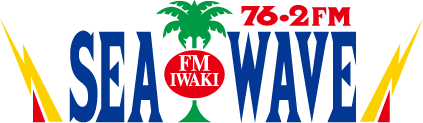 「会員事業所インフォメーション」のご案内いわき商工会議所では、いわき市民コミュニティ放送（FMいわき）との連携により、CM放送「会員事業所インフォメーション」を実施しております。新商品や各種イベントのご案内、情報発信などにご利用ください。費用は無料です。いわき商工会議所　会員事業所指定できません。下記に記入頂いた原稿を元に、FMいわきがCMを作成し、放送します。FAXまたはメールにてお申し込みください。いわき商工会議所　総務グループ　　FAX：0246-25-9155　　Mail：web@iwakicci.or.jp下記の申込書にご記入ください。申込日 ： 令和　　　年　　　月　　　日お申し込みは、年度毎となります。次年度（4月）以降も引き続き放送をご希望の場合は、再度お申し込みください。いわき商工会議所　記入欄事業所名代表者名担当者名TELFAXE-Mail放送希望期間月 ～　　　　月 まで直近の利用実績平成 ・ 令和　　　　　年　　　　月CM原稿　※ 100～120字でご記入ください。事務局長総務G長担当者決裁日令和　　　　年　　　　月　　　　日